-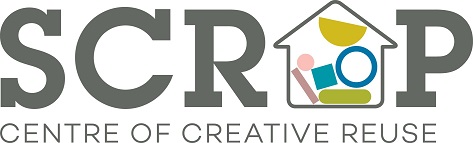 VOLUNTEER APPLICATION FORMPersonal DetailsYour availability:Scrap is happy to accommodate a variety of volunteering time commitments relating to the availability of volunteers and the needs of the various volunteering roles/projects within the organisation.  However, some roles will have specified time commitments that are required during time as a volunteer, as outlined the role description.  Please ensure you can meet the expectations outlined within the volunteer role description before you apply.Please state your availability in the relevant boxes below:Skills, Experience and Personal QualitiesWe hope that volunteers will come from a wide range of backgrounds and bring many different skills to the role.  We are committed to supporting and developing volunteers within their role.  We will assess the skills and suitability of the individual in relation to the role they are applying for.  Please use the box below to tell us why you are interested in becoming a volunteer, what personal qualities, skills or experience you would bring to the role, and what you would hope to gain from your time as a volunteer. Please refer to the role description document you have been given.Criminal ConvictionsA criminal conviction will NOT automatically prevent you volunteering; it depends on the offence/s and relevance to the role for which you are applying.  However, it will be a requirement to undergo a DBS Check for ALL volunteer roles.ReferencesPlease provide details of two people who we can contact to provide a character reference – please do not use family members - a former employer, tutor or volunteer placement representative is preferred. NB: You must be sure to provide full details of two referees before we can take your application any further.Referee 1Referee 2Right to volunteer within the UKPlease confirm that you have the right to volunteer within the UK (tick relevant box)If relevant, we may ask to see your visa or work permit before you start volunteering with us.  Please note that a failed asylum seeker, by definition, should not be in the UK and therefore cannot volunteer.  If you are unsure of your right to volunteer, please contact us to discuss.GDPR (data protection)The information detailed in this application form will be used in Scrap Creative Reuse Arts Project Limited's Recruitment and Selection process.  The monitoring form at the end of this form is detached and used anonymously for statistical purposes only.Application forms submitted by candidates who are not successful will be destroyed after six months.DeclarationI consent to Scrap Creative Reuse Arts Project Limited recording and processing the information detailed in this application form.  I understand that this information may be used by the company in pursuance of its business purposes and my consent is conditional upon Scrap Creative Reuse Arts Project Limited complying with their obligations under General Data Protection Regulation (GDPR). The information in this form will be kept securely and will be destroyed one year after I have left the organisation.I can confirm that, to the best of my knowledge, the information provided on this form is correct.Signature	                                DatePlease return your completed application form by email to: admin@scrapstuff.co.uk and please direct any questions to that email address.Please do complete the Equal Opportunities Information overleaf which is for our monitoring. This is entirely optional and will be treated anonymously and confidentially.ROLE APPLIED FOR:Volunteer Role: Van Driver & Warehouse OrganiserTitle: First Name & Family NameFirst Name & Family NameHome address:Home address:Home address:Postcode:Postcode:Phone number:Email address:Email address:Email address:MondayTuesdayWednesdayThursdayFridayFamily name:First name(s):Occupation:Capacity in which known:Address:Postcode:Telephone number (day):Mobile number:Email address:Family name:First name(s):Occupation:Capacity in which known:Address:Postcode:Telephone number (day):Mobile number:Email address:I confirm that I am a UK resident and therefore have the right to volunteer within the UKI confirm that I am a citizen of the (pre 2005) European Union or European Economic Area and therefore have the right to volunteer.I have refugee status or exceptional leave to remain and therefore have the right to volunteer.I am an asylum seeker and therefore have the right to volunteer.Equal Opportunities InformationEqual Opportunities InformationScrap Creative Reuse Arts Project is committed to equality of opportunity in volunteering; and will assess applicants without regard to disability, race, gender, sexual orientation, age, religion or belief or other factors irrelevant to the volunteering role. The information given on this page will be for monitoring purposes only, and will be detached from the application form before the application is considered.  Only in cases where the volunteering role is specifically for a volunteer from a particular group, religion or gender will the information regarding racial group, religion or gender be referred to.COMPLETION OF THIS PAGE IS ENTIRELY OPTIONAL AND WILL BE TREATED WITH THE UTMOST CONFIDENTIALITYScrap Creative Reuse Arts Project is committed to equality of opportunity in volunteering; and will assess applicants without regard to disability, race, gender, sexual orientation, age, religion or belief or other factors irrelevant to the volunteering role. The information given on this page will be for monitoring purposes only, and will be detached from the application form before the application is considered.  Only in cases where the volunteering role is specifically for a volunteer from a particular group, religion or gender will the information regarding racial group, religion or gender be referred to.COMPLETION OF THIS PAGE IS ENTIRELY OPTIONAL AND WILL BE TREATED WITH THE UTMOST CONFIDENTIALITYGender:  Sexual Orientation:  DisabilityDo you consider yourself to be disabled?                                              YES/NODo you have a long term illness or chronic condition                          YES/NODisabilityDo you consider yourself to be disabled?                                              YES/NODo you have a long term illness or chronic condition                          YES/NORacial Group – Please indicate which of the following racial groups you belong to:White                                                                        Asian or Asian BritishWhite British                                                            IndianWhite Irish                                                                PakistaniOther white background (please specify)           Bangladeshi                                                                                    Other Asian background (please specify)Black                                                                          Chinese or other ethnic groupBlack British                                                              ChineseBlack African                                                             Other (please specify)Black Caribbean   Other black background (please specify)Mixed                                                                         These classifications are taken from the 2001White and Black Caribbean                                    census, as recommended by the Equality andWhite and Black African                                          Human Rights CommissionWhite and AsianOther mixed background (please specify)Racial Group – Please indicate which of the following racial groups you belong to:White                                                                        Asian or Asian BritishWhite British                                                            IndianWhite Irish                                                                PakistaniOther white background (please specify)           Bangladeshi                                                                                    Other Asian background (please specify)Black                                                                          Chinese or other ethnic groupBlack British                                                              ChineseBlack African                                                             Other (please specify)Black Caribbean   Other black background (please specify)Mixed                                                                         These classifications are taken from the 2001White and Black Caribbean                                    census, as recommended by the Equality andWhite and Black African                                          Human Rights CommissionWhite and AsianOther mixed background (please specify)